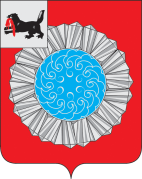 Российская ФедерацияИркутская область Слюдянский муниципальный районДУМА СЛЮДЯНСКОГО МУНИЦИПАЛЬНОГО РАЙОНАР Е Ш Е Н И Ег. СлюдянкаРешение принято районной Думой 22 сентября 2021г. О передаче имущества из муниципальной собственности Слюдянского муниципального района в государственную собственность Иркутской областиВ целях оказания своевременной и качественной медицинской помощи населению на территории Слюдянского муниципального района, в соответствии с муниципальной программой «Создание условий для оказания медицинской помощи населению на территории муниципального образования Слюдянский район» на 2019-2024 годы», утвержденной постановлением администрации муниципального образования Слюдянский район от 28 декабря 2018 года № 857, учитывая ходатайство ОГБУЗ «Слюдянская районная больница» от 08 сентября 2021 года № 1211, руководствуясь частью 11 статьи 154 Федерального закона от 22 августа 2004 года № 122-ФЗ «О внесении изменений в законодательные акты Российской Федерации и признании утратившими силу некоторых законодательных актов Российской Федерации в связи с принятием федеральных законов «О внесении изменений и дополнений в Федеральный закон «Об общих принципах организации законодательных (представительных) и исполнительных органов государственной власти субъектов Российской Федерации» и «Об общих принципах организации местного самоуправления в Российской Федерации», постановлением Правительства РФ от 13 июня 2006 года № 374 «О перечнях документов, необходимых для принятия решения о передаче имущества из федеральной собственности в собственность субъекта Российской Федерации или муниципальную собственность, из собственности субъекта Российской Федерации в федеральную собственность или муниципальную собственность, из муниципальной собственности в федеральную собственность или собственность субъекта Российской Федерации», статьями 31, 48 Устава Слюдянского муниципального района Иркутской области (новая редакция), зарегистрированного постановлением Губернатора Иркутской области от 30 июня 2005 года № 303-п, РАЙОННАЯ ДУМА Р Е Ш И Л А:1. Утвердить прилагаемый перечень имущества, находящегося в муниципальной собственности Слюдянского муниципального района, подлежащего передаче в государственную собственность Иркутской области.            2. Передать из муниципальной собственности Слюдянского муниципального района в государственную собственность Иркутской области имущество согласно перечню.Мэр Слюдянского муниципального района							   А.Г. ШульцПредседатель Думы Слюдянскогомуниципального района								           А.В. Николаевот 22 сентября 2021г. № 51 – VII рдУТВЕРЖДЕНрешением Думы Слюдянского муниципального района  от 22 сентября 2021г. № 51 – VII рдПеречень имущества, находящегося в муниципальной собственности Слюдянского муниципального района, подлежащего передаче в государственную собственность Иркутской областиМатериальные запасы№ п/пНаименование имуществаКоличество (шт.)Цена(рублей)Сумма(рублей)11Тест-полоски для анализ. Рефлеком на 10 в. нарк. (морф., марих., амф., бензодиаз., барбит., кокаин, метамфет., метадон, фенциклидин, МДМА)57634,0036 138,0022Тест-полоски для анализ. Рефлеком на 10 в. нарк. (морф., марих., амф., бензодиаз., барбит., кокаин, метамфет., метадон, фенциклидин, МДМА)1661,00661,00